NameDescriptionTypeUser GroupIssue IDLogin: Improved user disabled dialogThe dialog presented to users whose account has been deactivated is now improved and instructs them to contact their SystemWeaver Administrator.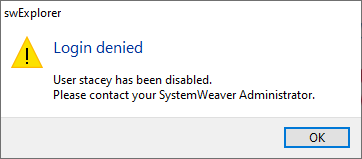 Task Administrator14595swAdmin2: Account type selectionWhen activating a new or existing account, you will now clearly specify which license type the account should use: Read/Write or Read-only. 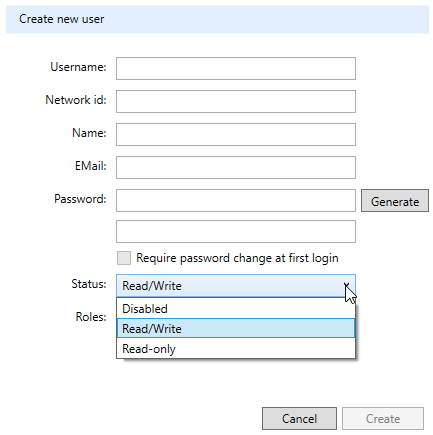 This information will display in the Status column in the Users list: 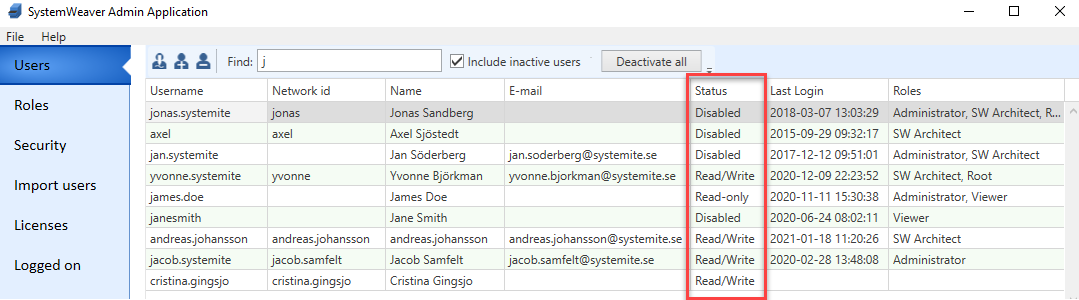 Accounts that are deactivated have a status of "Disabled".Note: As before, if you select Read-only and there are only Read/Write licenses available, a Read/Write license will be used.Task Administrator14993swAdmin2: Clarification of non-admin capabilitiesImprovements have been made to ensure that non-administrator user capabilities in the swAdmin tool are limited to the preference settings available to them in the swExplorer:Logging inChanging their own NameChanging their own email Changing their own passwordNote that non-administrator users can also obtain the Server ID information which is needed during license set-up.Task Administrator14536SwAdmin2: Search and filter in RolesIt is now possible to search in the Users in role list when viewing a Role membership. In addition, more user properties, e.g., Network id, E-mail, Active status, etc. are displayed.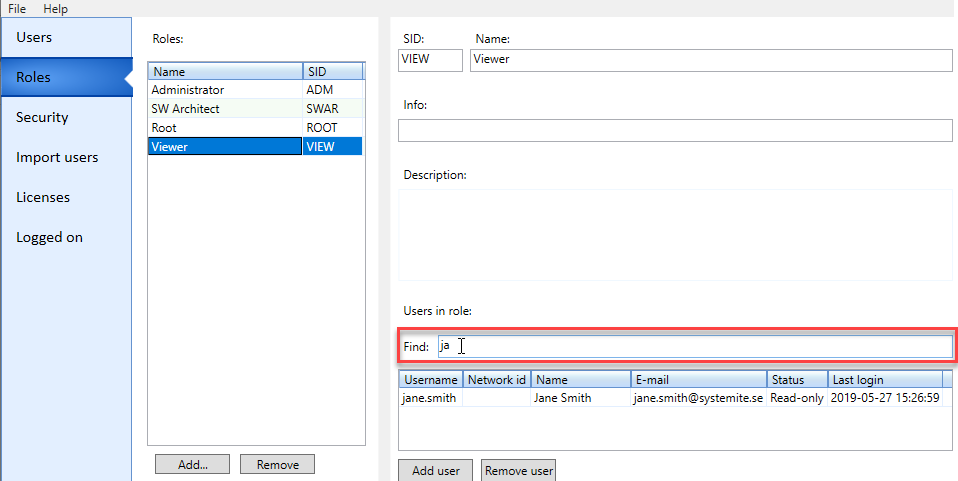 Task Administrator14981API: Support for .NET 5.0 single file deploymentWe have adjusted our API to allow for .NET 5.0 Single file deployment.Task API/Rest API User14875Extension API: XML documentationDocumentation containing methods that can be used by the SystemWeaverExtensionsAPI will now be included in deliveries as a resource for in-house developers of extension views. SystemWeaverExtensionsAPI.xml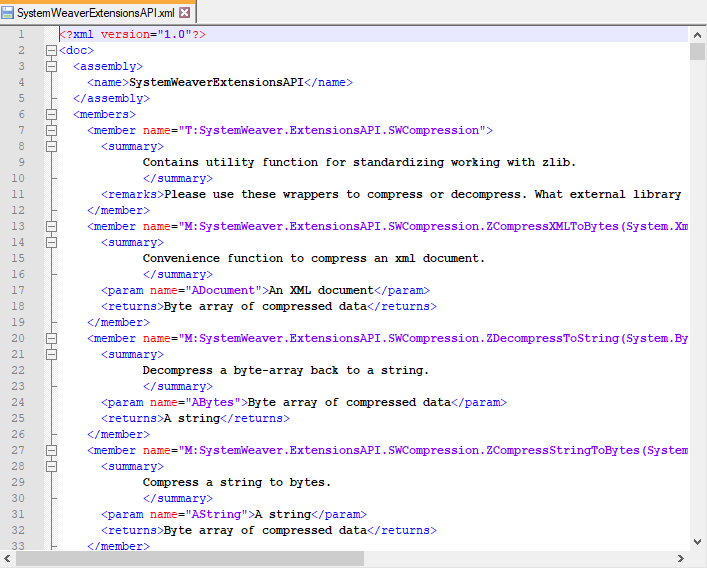 This is a first version and more information may be included in future releases. Task API/Rest API User13980Rest API: Endpoint for Attribute TypesThere are now endpoints for attribute types so you can get, patch and post:restapi/attributetypesGet attribute type by handle:GET restapi/attributetypes/{handle}Get attribute type by SID:GET restapi/attributetypes/sid/{sid}Get information about an attribute type including lists of associated item types and part types:GET restapi/attributetypes/{handle}/fullGet list with extended information about AttributeType: GET attributetypes/extendedUpdate an attribute type:PATCH /restapi/attributetypes/{handle}Properties that cannot be changed are:HandleDataTypeData dimensionSIDCreate a new attribute type:POST /restapi/attributetypesTaskAPI/Rest API User14735, 14734, 14969, 14726, 14732, 14978Rest API: Endpoint for librariesThe following endpoints have been added for libraries:Get all libraries and sub-libraries for a structure by handle:GET libraries/{Handle}/treeGet root library information:GET /restapi/libraries/root/fullGet root library tree:GET /restapi/libraries/root/treeUpdate a library:PATCH /restapi/libraries/{handle}Properties that cannot be changed are:HandleDataTypeData dimensionSIDCreate a new library:POST /restapi/librariesTask API/Rest API User13961, 13959, 13962, 13960Rest API: Endpoint for usersIt is now possible to modify these additional user properties using the existing endpoint:UsernameNameAdd user to a roleRemove user from a rolePATCH /restapi/users/{handle}TaskAPI/Rest API User13967, 13966Rest API: No logging when run as serviceThis fixes an issue with logging when running the Rest API as a Windows service.Bug API/Rest API User15037, 15076Rest API: Unable to authenticate using passwords with special charactersThis fixes an issue where users were unable to authenticate with passwords that contained special characters.Bug API/Rest API User15033API: Option to log in with AD credentialsIt is now possible to log in with the API using Windows username and password from a computer that is not connected to Windows AD.SWConnection.Instance.ServerMachineName = "localhost";SWConnection.Instance.ServerPort = 1768;SWConnection.Instance.AuthenticationMethod = AuthenticationMethod.NetworkCredentials;SWConnection.Instance.LoginName = "windows-username";SWConnection.Instance.Password = "windows-password";SWConnection.Instance.Login();If you specify AuthenticationMethod = AuthenticationMethod.NetworkCredentials, then the Windows username and password are used for authentication, instead of the SystemWeaver username and password. If correct, the user will be logged in as the SystemWeaver user associated with given Windows user.Note that while the client does not have the be connected to the AD,  the Server has to have access to Windows AD or this will not work.NoteThe method SWConnection.Instance.AuthenticationMethod replaces the method SWConnection.Instance.UseNetworkAuthentication which has been marked as obsolete.If you want to use network authentication, setSWConnection.Instance.AuthenticationMethod = AuthenticationMethod.NetworkAuthentication;The default behavior, which is to validate with SystemWeaver username/password, is the same as before and corresponds toSWConnection.Instance.AuthenticationMethod = AuthenticationMethod.SystemWeaverCredentials;Task API/Rest API User, IT Administrator14791CompletePartTypes: Added Columns for abstract and deprecatedThe view now displays if an item or part type is deprecated, and if an item type is abstract. 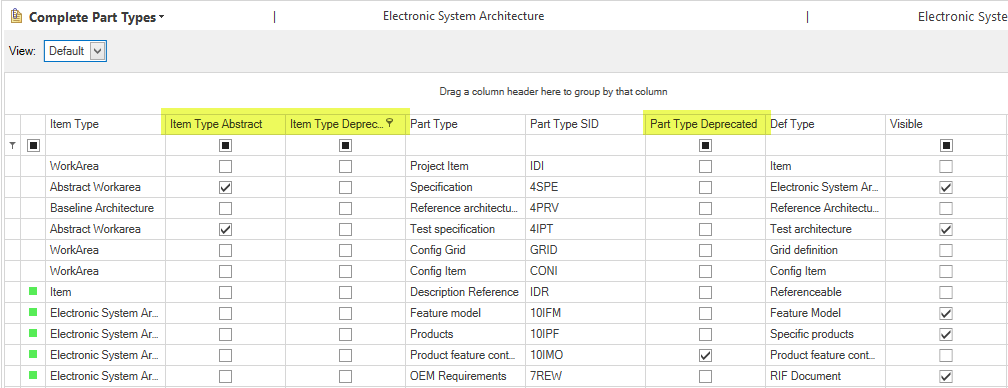 Task Architect14979Configure the explorer: Filtering option There is now a filter tool for the Item views list so that you can filter against the Group and Caption values. 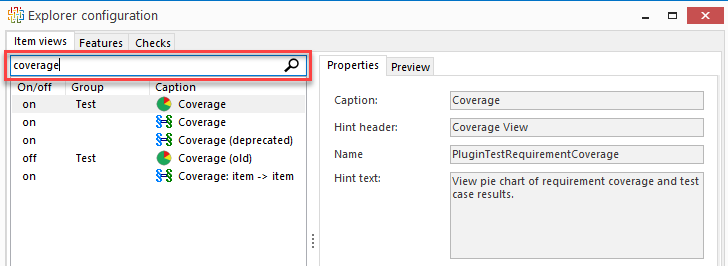 Task Architect14880Icons: New type iconsThe following new Type icons have been added. They can be used as image icons for item, part, and issue  types, as well as for multi-instance configurable views, and plugins:Task Architect15053ItemAttributeColumn: Not working as intendedThe fixes issues where ItemAttributeColumn wasn't working as intended with RowObject.The ItemAttributeColumn appeared gray and readOnly="false" was not workingThe color of an attribute (in the ItemAttributeColumn) was not workingBug Architect14444PartType config: Deactivate Create new option on Open item if restrictedWhen a part is configured in the swArchitect to not allow users to create new items for that part type in the structure tree, the restriction is now also applied to the Create new item option in the Open item dialog when adding parts. The dialog now checks if the part type configuration has restrictions on AllowNewPart, and if so, the Create new item option will be grayed out.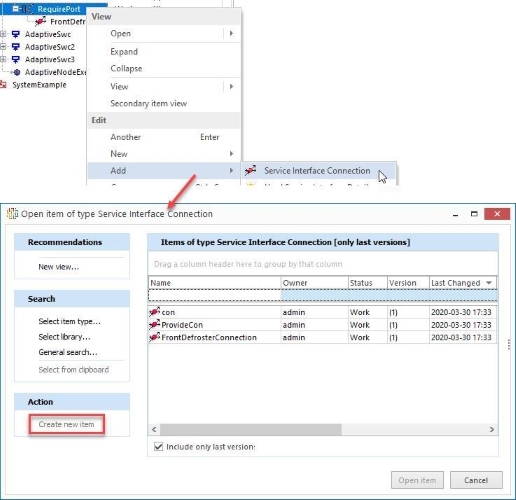 Task Architect14784PartType config: New AllowRemovePart constraintAn AllowRemovePart constraint is now available for part type configuration.The constraints are expressed by an XML element:<AllowRemovePart value=""/>Valid attribute values are 'true' (default) or 'false'.The <AllowRemovePart> tag defines if it is possible to perform a Delete or Remove part(s) action in the GUI, i.e., delete a part.Task Architect14983Path query: Improved error message for PathInTagWriterThe error message for PathInTagWriter (used in the configurable views) is improved to contain more information about the error.Before: 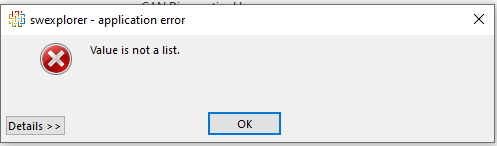 After: 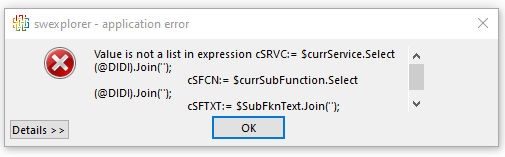 Task Architect14810Path query: Library and access rightThe following methods, object properties, and operators have been added to the Query Language to retrieve data related to library and access rights. MethodsAdminsAllUsersGetUserAccessGroupsUsersUserObject PropertiesOwner (Valid for: item, issue, attachment, node, HomeLibrary)OperatorsinExample Graph: 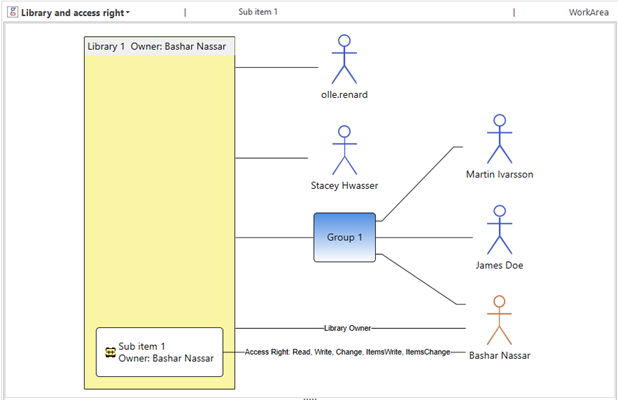 See Viewing Library and Access Rights  for more examples.Task Architect14824Path query: Min and MinByDate methodsTwo new Path methods are supported: Min and MinByDate, corresponding to the already available Max and MaxByDate methods. Min Returns the minimum value in a set of integer values.[Integer].Min -> IntegerExample/part::5ACV.Select(@5CVA).MinMinByDateReturns the objects from the list with the oldest date property.[a].MinByDate(a -> date) -> [a]Example/IRRS.MinByDate(LastChanged)Task Architect14817Script language: ItemGroup in Context The SystemWeaver <Context/> now supports the use of ItemGroup, which results in reducing the context size in the use case where AddParts is only added for structuring items.Example<Context name="context1">  <ItemGroup name="g1" select="/SID1/SID2..."/>  <AddParts owner="g1" sid="SECL" part="req" defobj="requirement"/>  <AddParts owner="main" sid="SECT" part="sect" defobj="section"/></Context>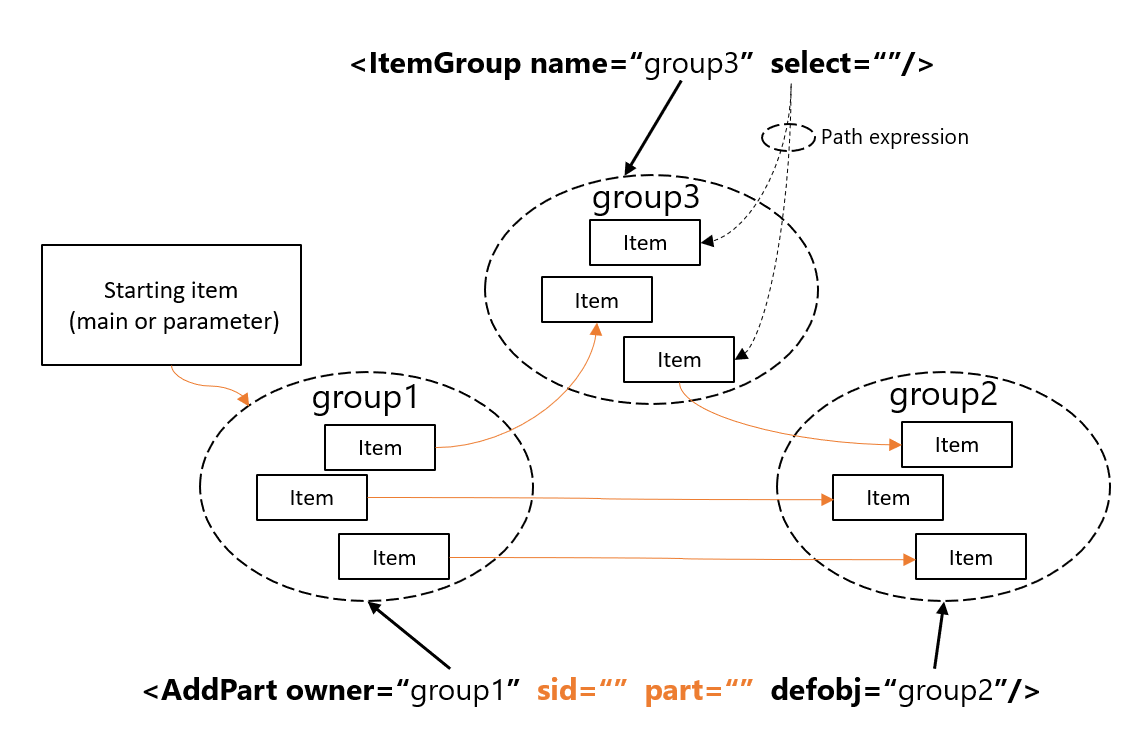 Task Architect14971Script language: Variable "as" supports additional data typesThe "as" attribute in <Variable> and <Parameter> (Function's Parameter) now supports additional data types, aside from Item, Integer and String. With R36, the supported data types are:List[xxx] creates list of type xxxSingleBooleanStringDateFloatIntegerInt64ItemPartNodeUserIssueObjectLegacyItems (for a list of items or instead one can use [Item]).Examples<Variable name=".." as="[User]" select=".."><Variable name=".." as="User" select=".."><Function name="fun1" as="String">  <Parameter name="para1" as="[User]"/>  ...  <Value select="$para1 ..."/></Function>Task Architect14818swArchitect: Reporting abstract and deprecated item typesThe Database Status Report available in the swArchitect now includes information about whether an item type is abstract, and whether an item type or part type is deprecated. 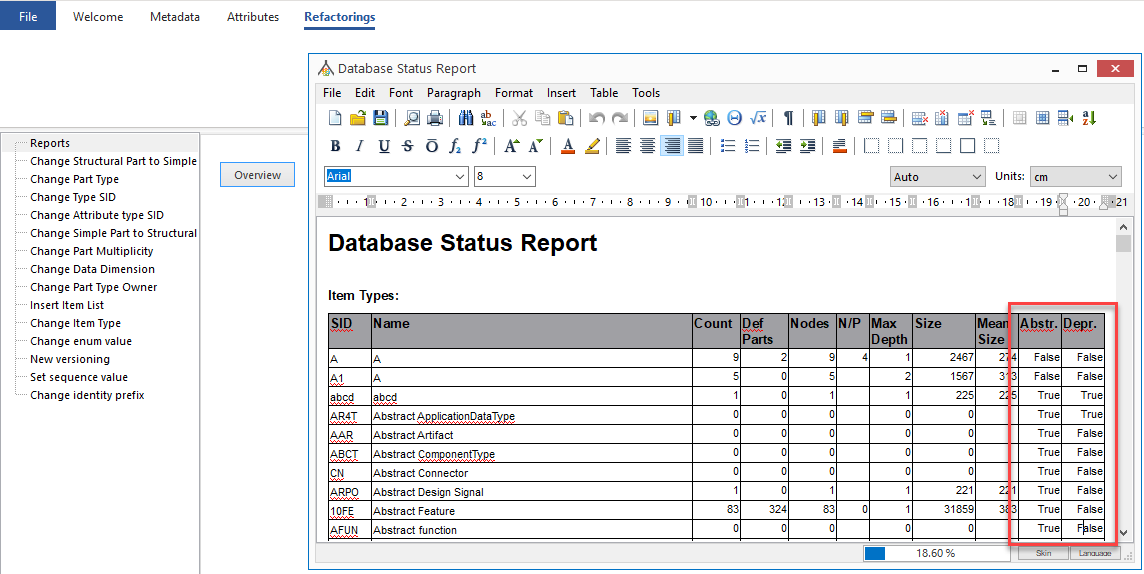 Task Architect14989XML Import/Export: Include Reg exp patternThe Reg exp pattern for attributes of string data type is now included in meta model XML exports (incl. via Metamodel Cutter in swArchitect) and will then also be included in meta model imports.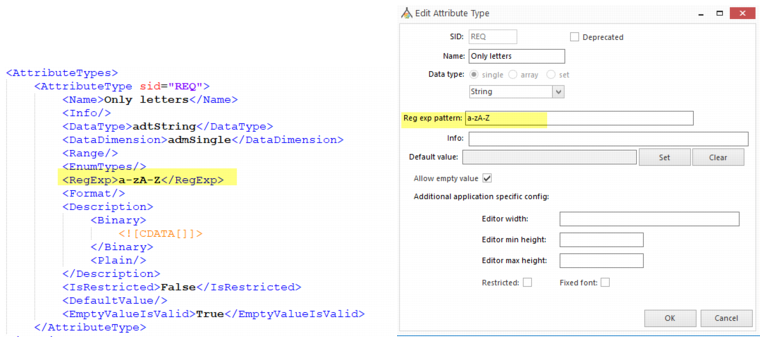 Reg exp is now also included in Metamodel Diff. TaskArchitect14724, 14744XML Import: Long config names cut-offThis fixes an issue where longer configuration names were cut-off in the drop-down list.Bug Architect13575API Upgrade from 1.51 to 1.52The SystemWeaver API has been upgraded from version 1.51 to version 1.52. This will require that all users receive and utilize the R36 version of the client applications (swExplorer, swAdmin2, swArchitect). In addition, this requires that any API applications developed in-house be recompiled with the newer version SystemWeaverClientAPI.dll.Task Breaking change, IT Administrator15041Issues: Add note by Viewer causes server out of syncThis fixes an out of sync server when a Viewer user with Write access to a Project attempts to add a Note to an issue. Bug IT Administrator15082Server: Better error handling during initializationThere is now improved handling of errors during server initialization.Task IT Administrator14890Add Part: Grid doesn't load in frontWhen adding a part that inherits from an abstract item using a configured add part grid, the list of recommended parts did not load in front. Instead, the Select Type dialog displayed in front with the configured grid behind it. This has been fixed.Bug User14146Component Graph: Upgrade of reference dllsThe ComponentGraph extension view reference dlls have been upgraded. The upgrade results in the following improvements: Less edge crossingImproved placement of edge labelsIncreased performanceIn addition, it lays the groundwork for future improvements to the view. Task User14530Configurable graphs: Various improvementsThe following improvements have been made to the configurable graph view. The menu options previously located in a right-click context menu are now available on a toolbar at the top of the view. 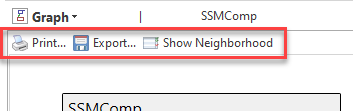 Similar to when working in the structure tree, the Graphs view now interacts more with the standard options on the Items ribbon. Open and CopyWhen selecting a node in the graph, the Open and Copy options on the Items ribbon are now also available for more interactivity.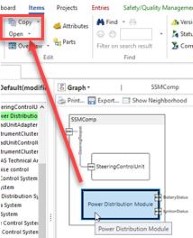 You can also use their respective shortcuts, e.g., Ctrl+C, Ctrl+O, etc. Copying an object in the graph, i.e., node, port,..etc., using Ctrl+C or the right-click Copy ID(s) option will put the object(s) unique ID on your clipboard. You can then, for example, use Ctrl+G to find all occurrence in the structure tree, paste it in an email, etc. 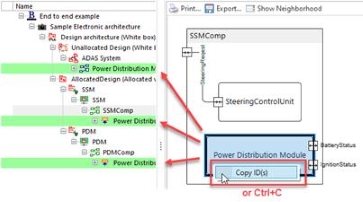 Multi-select is supported as well, as shown above. FindWith the graph view in focus, you can use the Find menu group options (including the Ctrl+F shortcut) to find objects in the graph.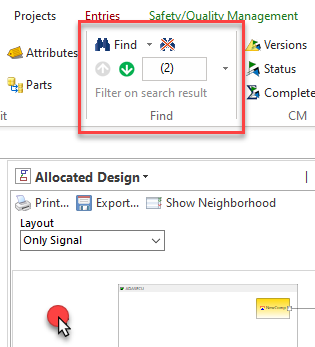 Add NoteWith the graph view in focus, you can use Add note to add a note to the selected item.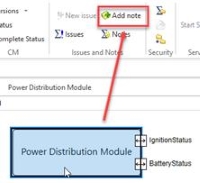 SelectionA new style for indicating selection of node and parent node has been introduced. 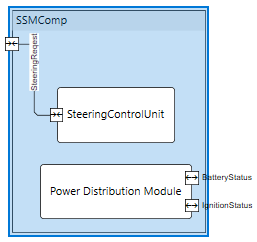 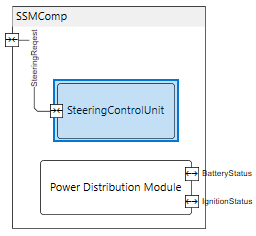 It is possible to select ports now and copy them if needed.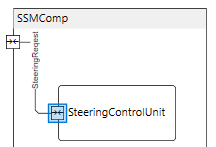 In addition, the "SGraphML" file format for exports has been deprecated.TaskUser15042, 15074, 15000, 15003Enum attribute: Incorrect display symbolThe & symbol in an enum value was displaying incorrectly in the pick list. Bug User14745Grid: Regenerates with each click of selected itemWhen you re-selected an item in the structure tree with a grid loaded, the grid was regenerating each time. It now only generates the one time, as it should.Bug User14370Image editor: Various improvementsImprovements have been made to the image editor which can be used to decrease image size. There is now a Scale option that can be utilized. Also, the Image preview now adjusts visually when you scale the size.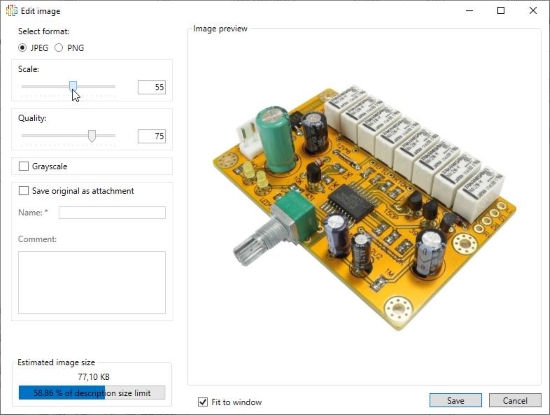 Note: The primary purpose of the editor is to reduce an image's size. If an image fits within the overall description size limit, i.e., no "excessive data size" message is thrown, then a quick resizing of an image's height and width can be done directly in the Description. The editor is not needed for this purpose. Task User14893Jira: Plugin updated and various enhancementsAn upgrade to R36 will require an update of the Jira plugin (swtabid) from version 1.0.5 to 1.0.6.In addition, some enhancements to the plugin have been made: Support for creating sub-issuesSupport for creating Epic linkSupport for mandatory custom field types when creating a Jira issueSupport for linking and creating Jira issues to test case resultsTaskUser14984, 14756, 14988, 14853Result grid: Remove column throws exceptionThis fixes an issue where a FColumns.Count exception was thrown after removing a column from the grid.Bug User14689TestSequenceList: Incorrect Sequence # in reportsThis fixes an issue where the sequence numbering in the GUI did not match that displayed in reports when you had deleted sequences and added new ones.Bug User14903Welcome: Handling of javascript errorsThe Welcome home page now suppresses javascript errors.Bug User14859